                                Liceo José Victorino Lastarria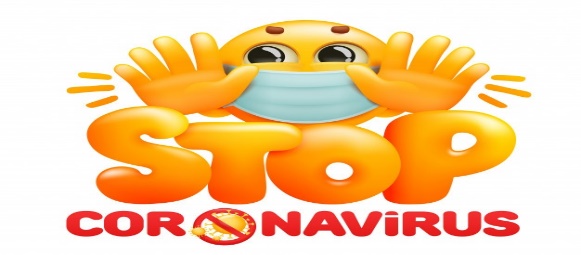                                                  Rancagua                           “Formando Técnicos para el mañana”                                   Unidad Técnico-PedagógicaGUIA DE ESTUDIO N 6 TALLER DE GASTRONOMIA  Semana del 27 de Abril al 1 de MayoUNIDAD I : higiene personal y del lugar de trabajo OA: adquirir hábitos de higiene personal  y del lugar de trabajo Profesor: María Antonieta Rivera Berrios antonierb11@gmail.com  (guía con evaluación formativa)ACTIVIDAD:  dibuje y describa para que sirven estos materiales de aseo, de uso casero ( puede hacer tarea  en cualquier tipo de hoja, incluso en su cuaderno )ENVIE A DOCENTELava lozaEsponjas dobles Cloro Virutillas finasVirutillas gruesasDesengrasante Crema para sarro 